Publicado en Madrid el 17/06/2019 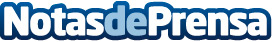 Un test de Laboratorios Synlab permite saber el efecto que tienen las grasas ingeridas en la saludLa ingesta de grasas se relaciona casi siempre con el sobrepeso pero, en realidad, su consumo es esencial para la salud. Además de ser una fuente de energía, las grasas tienen un papel fundamental en la composición y funcionalidad de las membranas celulares, participan en la formación de hormonas y otros componentes esenciales del organismo y desempeñan un papel fundamental en la regulación de las concentraciones de los lípidos sanguíneos y de sus moléculas de transporte, las lipoproteínasDatos de contacto:Jokin MercaderNota de prensa publicada en: https://www.notasdeprensa.es/un-test-de-laboratorios-synlab-permite-saber_1 Categorias: Nacional Medicina Nutrición http://www.notasdeprensa.es